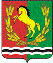 АДМИНИСТРАЦИЯМУНИЦИПАЛЬНОГО ОБРАЗОВАНИяМОЧЕГАЕВСКИЙ  СЕЛЬСОВЕТАСЕКЕЕВСКОГО  РАЙОНАОРЕНБУРГСКОЙ  ОБЛАСТИР А С П О Р Я Ж Е Н И Е14.01.2022                                                                      № 01 -рОб утверждении Перечня должностей и профессий, требующих присвоения неэлектротехническому персоналу I группы по электробезопасностиНа основании «Правил технической эксплуатации электроустановок потребителей», «Межотраслевых правил по охране труда (правил безопасности) при эксплуатации электроустановок (ПОТ Р М - 016 - 2001)», «Инструкции по применению и испытанию средств защиты, используемых в электроустановках», ГОСТ Р 12.4.026-2001:Утвердить Перечень должностей и профессий, требующих присвоения неэлектротехническому персоналу I группы по электробезопасности согласно приложению.	Глава муниципального образования                                             Ю.Е.ПереседовУтверждаюглава администрацииЮ.Е.ПереседовПеречень должностей и профессий, требующих присвоения неэлектротехническому персоналу I группы по электробезопасности согласно приложению.Глава администрации – 1Директор СДК – 1Библиотекарь -1Специалист администрации -1Технический персонал -1Операторы котельной -2